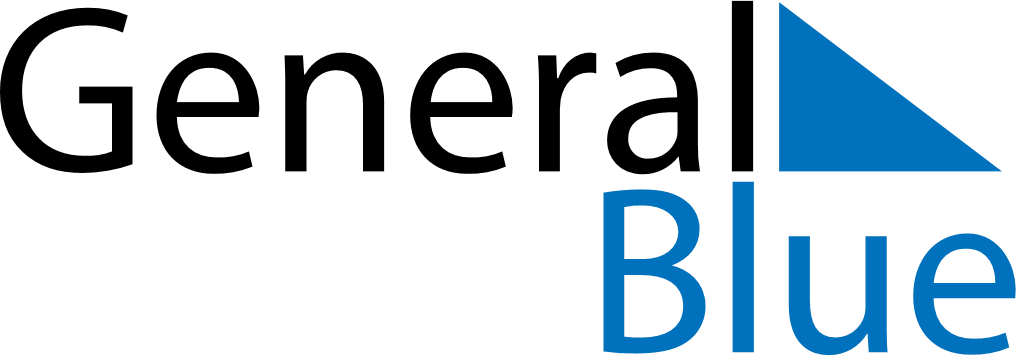 2022202220222022202220222022New ZealandNew ZealandNew ZealandNew ZealandNew ZealandNew ZealandNew ZealandJanuaryJanuaryJanuaryJanuaryJanuaryJanuaryJanuaryFebruaryFebruaryFebruaryFebruaryFebruaryFebruaryFebruaryMarchMarchMarchMarchMarchMarchMarchSMTWTFSSMTWTFSSMTWTFS112345123452345678678910111267891011129101112131415131415161718191314151617181916171819202122202122232425262021222324252623242526272829272827282930313031AprilAprilAprilAprilAprilAprilAprilMayMayMayMayMayMayMayJuneJuneJuneJuneJuneJuneJuneSMTWTFSSMTWTFSSMTWTFS12123456712343456789891011121314567891011101112131415161516171819202112131415161718171819202122232223242526272819202122232425242526272829302930312627282930JulyJulyJulyJulyJulyJulyJulyAugustAugustAugustAugustAugustAugustAugustSeptemberSeptemberSeptemberSeptemberSeptemberSeptemberSeptemberSMTWTFSSMTWTFSSMTWTFS1212345612334567897891011121345678910101112131415161415161718192011121314151617171819202122232122232425262718192021222324242526272829302829303125262728293031OctoberOctoberOctoberOctoberOctoberOctoberOctoberNovemberNovemberNovemberNovemberNovemberNovemberNovemberDecemberDecemberDecemberDecemberDecemberDecemberDecemberSMTWTFSSMTWTFSSMTWTFS1123451232345678678910111245678910910111213141513141516171819111213141516171617181920212220212223242526181920212223242324252627282927282930252627282930313031Jan 1	New Year’s DayJan 2	Day after New Year’s DayJan 3	New Year’s Day (substitute day)Jan 4	Day after New Year’s Day (substitute day)Feb 6	Waitangi DayFeb 7	Waitangi Day (substitute day)Apr 15	Good FridayApr 17	Easter SundayApr 18	Easter MondayApr 25	ANZAC DayJun 6	Queen’s BirthdayJun 24	MatarikiOct 24	Labour DayDec 25	Christmas DayDec 26	Boxing DayDec 27	Christmas Day (substitute day)